МУНИЦИПАЛЬНОЕ КАЗЕННОЕ ОБЩЕОБРАЗОВАТЕЛЬНОЕ УЧРЕЖДЕНИЕ«СРЕДНЯЯ ОБЩЕОБРАЗОВАТЕЛЬНАЯ ШКОЛА с. ДАУСУЗ»ПО ПРЕДМЕТУРодной русский язык1 класс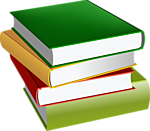 2020-2021 уч. годПояснительная записка Родной русский язык в 1-ом классеРабочая программа составлена в соответствии с требованиями Федерального государственного образовательного стандарта начального общего образования, примерной программы стандартов второго поколения и авторской программы согласно Образовательной системе «Школа России». В соответствии с программой начального общего образования МКОУ « СОШ с.Даусуз» и в соответствии с учебным планом  МКОУ « СОШ с. Даусуз».            Изучение родного языка направлено на развитие языковой компетентности, коммуникативных умений, диалогической и монологической речи. В ходе изучения родного языка формируются речевые способности обучающегося, культура речи, интерес к родному языку. Изучение родной литературы призвано формировать читательскую деятельность школьника, интерес к чтению и книге, читательский кругозор. Младшие школьники знакомятся с образцами фольклора родного языка, с лучшими произведениями детской национальной литературы. Существенное место на уроках родной литературы занимает чтение в переводе на родной язык лучших образцов детской литературы других народов нашей страны, русской литературы.Цель: Развивать фонематический слух, зрительное восприятие и пространственную ориентировку, навыки аудирования, говорения и связной речи, моторику руки ребёнка, подготовить к чтению и письму. Цель выделяет следующие задачи.Задачи:Обогащение словарного запаса, развитие связной речи.Членение речи на основные единицы (предложение, слова, слоги, звуки).Формирование фонемной ориентировки в слове; определение количества, последовательности и качества звуков в слове.Рисование, штриховка, обводка, печатание букв, письмо элементов букв.Формирование навыков учебной деятельности (внимания, памяти, мышления).Ведущим методом обучения является – слогофонемный. Обучение грамоте начинается с развития фонематического слуха детей, формирование Фонемной ориентировки в звуковой структуре слова, правильного обозначения звуков буквами и овладения процессом слогового чтения и постепенным переходом на чтение целыми словами.Требования к обязательному уровню подготовки учащихся.Знать:буквы и звуки;гласные ударные и безударные;согласные твёрдые и мягкие, звонкие и глухие.Уметь:выполнять фонетический анализ слов;делить слова на слоги и для переноса;разборчиво и аккуратно списывать текст из 45 слов,  писать под диктовку текст 30-35 слов;читать по ролям, отвечать на вопросы, делить текст на части, пересказывать;определять главную мысль текста;различать слова: предметы, признаки предметов, действия предметов.составлять рассказ-повествование по сюжетной картине, наблюдениям;в соответствии с правилами культуры общения выражать просьбу, благодарность, извинение, отказ, приглашение, поздравление;соблюдать гигиенические навыки письма, правильно писать буквы русского алфавита (в соответствии с графическим обликом заглавных и срочных букв), правильно соединять буквы в словах.Планируемые результаты:Обучающиеся должны научиться:  осознавать   основные различия всех звуков и букв  русского языка   (звуки слышим и произносим, буквы видим и пишем).Получат возможность научиться:называть звуки, из которых состоит слово (гласные - ударный, безударные;  согласные - звонкие, глухие, парные и непарные, твердые, мягкие, парные и   непарные);  не смешивать понятия «звук» и «буква»; делить слово на слоги,  ставить    ударение;определять роль гласных букв, стоящих после букв, обозначающих согласные звуки,    парные по мягкости (обозначение гласного звука и указание на твердость или мягкость согласного звука);обозначать мягкость согласных звуков на письме;определять количество букв и звуков в слове;писать большую букву в начале предложения, в именах и фамилиях;ставить пунктуационные знаки конца предложения;списывать с печатного образца и писать под диктовку слова и небольшие предложения,     используя правильные начертания букв, соединения;правильно читать плавным слоговым чтением тексты при темпе чтения вслух от 30-40 слов;находить корень в группе доступных однокоренных слов; составлять небольшой текст (3—4 предложения) на заданную тему и записывать его с помощью учителя.Личностные, метапредметные и предметныерезультаты освоения учебного предметаЛичностными результатами изучения предмета  являются следующие умения:– осознавать роль языка и речи в жизни людей;– эмоционально «проживать» текст, выражать свои эмоции;– понимать эмоции других людей, сочувствовать, сопереживать;– высказывать своё отношение к героям прочитанных произведений, к их поступкам.Средство достижения этих результатов – тексты литературных произведений из «Букваря».   Метапредметными результатами изучения курса   является формирование универсальных учебных действий (УУД).Регулятивные УУД:– определять и формулировать цель деятельности на уроке с помощью учителя;– проговаривать последовательность действий на уроке;– учиться высказывать своё предположение (версию) на основе работы с материалом учебника;– учиться работать по предложенному учителем плануСредством формирования регулятивных УУД служат технология продуктивного чтения и проблемно-диалогическая технология.Познавательные УУД:– ориентироваться в учебнике (на развороте, в оглавлении, в условных обозначениях);– находить ответы на вопросы в тексте, иллюстрациях;– делать выводы в результате совместной работы класса и учителя;– преобразовывать информацию из одной формы в другую: подробно пересказывать небольшие тексты.Средством формирования познавательных УУД служат тексты учебников и их методический аппарат, обеспечивающие формирование функциональной грамотности (первичных навыков работы с информацией).Коммуникативные УУД:– оформлять свои мысли в устной и письменной форме (на уровне предложения или небольшого текста);– слушать и понимать речь других;– выразительно читать и пересказывать текст;– договариваться с одноклассниками совместно с учителем о правилах поведения и общения и следовать им;– учиться работать в паре, группе; выполнять различные роли (лидера, исполнителя).Средством формирования коммуникативных УУД служит технология продуктивного чтения и организация работы в парах и малых группах.Предметными результатами изучения курса   является сформированность следующих умений:– отличать текст от набора предложений, записанных как текст;– осмысленно, правильно читать целыми словами;– отвечать на вопросы учителя по содержанию прочитанного;– подробно пересказывать текст;– составлять устный рассказ по картинке;– называть звуки, из которых состоит слово (гласные – ударный, безударные; согласные – звонкие, глухие, парные и непарные, твёрдые, мягкие, парные и непарные); не смешивать понятия «звук» и «буква»; делить слово на слоги, ставить ударение;– определять роль гласных букв, стоящих после букв, обозначающих согласные звуки, парные по мягкости (обозначение гласного звука и указание на твёрдость или мягкость согласного звука);– обозначать мягкость согласных звуков на письме;– определять количество букв и звуков в слове;– писать большую букву в начале предложения, в именах и фамилиях;– ставить пунктуационные знаки конца предложения;– списывать с печатного образца и писать под диктовку слова и небольшие предложения, используя правильные начертания букв, соединения;– находить корень в группе доступных однокоренных слов.КАЛЕНДАРНО-ТЕМАТИЧЕСКОЕ ПЛАНИРОВАНИЕ ПО ПРЕДМЕТУ «РОДНОЙ РУССКИЙ ЯЗЫК»в 1 классе НА 2020-2021 УЧ.ГОД (66Ч)№п/пКол-во часовТема урокаПланируемые результатыПланируемые результатыПланируемые результатыДата проведенияДата проведения№п/пКол-во часовТема урокаМетапредметныеЛичностныеХарактеристика деятельности обучающихсяпланфакт11Вводный урок. Великий, могучий и прекрасный русский язык – родной язык русского народа.РУУД:Учиться работать по предложенному учителем плану.– осознавать роль языка и речи в жизни людей;•	Слушать текст.•	Выделять в контексте звучащей речи отдельные предложения.•	Наблюдать за предложениями в устной и письменной речи. Анализировать, устанавливать и высказываться, как в устной и письменной речи одно предложение отделяется от другого.•	Сравнивать и различать на практике предложение и группу слов, не составляющую предложение.•	Наблюдать за словами в составе предложения и устанавливать: слова в предложении связаны по смыслу и по форме.•	Строить высказывания (формулировать вывод) по результатам наблюдений.•	Сравнивать группы слов и объяснять, какая группа слов составляет предложение, какая — не составляет.•	Составлять предложения из данных слов (работать в группе): рассматривать рисунок, составлять свой вариант предложения, выслушивать и обсуждать варианты составленных предложений, оценивать результаты выполнения работы02.09.20г21Из чего состоит наша речьРУУД:Учиться работать по предложенному учителем плану.– осознавать роль языка и речи в жизни людей;•	Слушать текст.•	Выделять в контексте звучащей речи отдельные предложения.•	Наблюдать за предложениями в устной и письменной речи. Анализировать, устанавливать и высказываться, как в устной и письменной речи одно предложение отделяется от другого.•	Сравнивать и различать на практике предложение и группу слов, не составляющую предложение.•	Наблюдать за словами в составе предложения и устанавливать: слова в предложении связаны по смыслу и по форме.•	Строить высказывания (формулировать вывод) по результатам наблюдений.•	Сравнивать группы слов и объяснять, какая группа слов составляет предложение, какая — не составляет.•	Составлять предложения из данных слов (работать в группе): рассматривать рисунок, составлять свой вариант предложения, выслушивать и обсуждать варианты составленных предложений, оценивать результаты выполнения работы07.09.20г31Слова как название предметов.ПУУД:Добывать новые знания: находить ответы на вопросы, используя учебник, свой жизненный опыт и информацию, полученную на уроке.– осознавать роль языка и речи в жизни людей;•	Слушать текст.•	Выделять в контексте звучащей речи отдельные предложения.•	Наблюдать за предложениями в устной и письменной речи. Анализировать, устанавливать и высказываться, как в устной и письменной речи одно предложение отделяется от другого.•	Сравнивать и различать на практике предложение и группу слов, не составляющую предложение.•	Наблюдать за словами в составе предложения и устанавливать: слова в предложении связаны по смыслу и по форме.•	Строить высказывания (формулировать вывод) по результатам наблюдений.•	Сравнивать группы слов и объяснять, какая группа слов составляет предложение, какая — не составляет.•	Составлять предложения из данных слов (работать в группе): рассматривать рисунок, составлять свой вариант предложения, выслушивать и обсуждать варианты составленных предложений, оценивать результаты выполнения работы09.09.20г41Упражнения в составлении схем словПУУД:Добывать новые знания: находить ответы на вопросы, используя учебник, свой жизненный опыт и информацию, полученную на уроке.– осознавать роль языка и речи в жизни людей;•	Слушать текст.•	Выделять в контексте звучащей речи отдельные предложения.•	Наблюдать за предложениями в устной и письменной речи. Анализировать, устанавливать и высказываться, как в устной и письменной речи одно предложение отделяется от другого.•	Сравнивать и различать на практике предложение и группу слов, не составляющую предложение.•	Наблюдать за словами в составе предложения и устанавливать: слова в предложении связаны по смыслу и по форме.•	Строить высказывания (формулировать вывод) по результатам наблюдений.•	Сравнивать группы слов и объяснять, какая группа слов составляет предложение, какая — не составляет.•	Составлять предложения из данных слов (работать в группе): рассматривать рисунок, составлять свой вариант предложения, выслушивать и обсуждать варианты составленных предложений, оценивать результаты выполнения работы14.09.20г51Понятие о предложении. Связь слов в предложении по смыслу.РУУД:Определять и формулировать цель деятельности на уроке с помощью учителя. Проговаривать последовательность действий на уроке.КУУДОформлять свою мысль в устной речи.Слушать и понимать речь других.ПУУД:Добывать новые знания: находить ответы на вопросы, используя учебник, свой жизненный опыт и информацию, полученную на урокеЧто такое предложение?Начало предложения с большой буквы.Знаки в конце предложения.•	Слушать текст.•	Выделять в контексте звучащей речи отдельные предложения.•	Наблюдать за предложениями в устной и письменной речи. Анализировать, устанавливать и высказываться, как в устной и письменной речи одно предложение отделяется от другого.•	Сравнивать и различать на практике предложение и группу слов, не составляющую предложение.•	Наблюдать за словами в составе предложения и устанавливать: слова в предложении связаны по смыслу и по форме.•	Строить высказывания (формулировать вывод) по результатам наблюдений.•	Сравнивать группы слов и объяснять, какая группа слов составляет предложение, какая — не составляет.•	Составлять предложения из данных слов (работать в группе): рассматривать рисунок, составлять свой вариант предложения, выслушивать и обсуждать варианты составленных предложений, оценивать результаты выполнения работы16.09.20г61Упражнения в составлении схем предложений.РУУД:Определять и формулировать цель деятельности на уроке с помощью учителя. Проговаривать последовательность действий на уроке.КУУДОформлять свою мысль в устной речи.Слушать и понимать речь других.ПУУД:Добывать новые знания: находить ответы на вопросы, используя учебник, свой жизненный опыт и информацию, полученную на урокеЧто такое предложение?Начало предложения с большой буквы.Знаки в конце предложения.•	Слушать текст.•	Выделять в контексте звучащей речи отдельные предложения.•	Наблюдать за предложениями в устной и письменной речи. Анализировать, устанавливать и высказываться, как в устной и письменной речи одно предложение отделяется от другого.•	Сравнивать и различать на практике предложение и группу слов, не составляющую предложение.•	Наблюдать за словами в составе предложения и устанавливать: слова в предложении связаны по смыслу и по форме.•	Строить высказывания (формулировать вывод) по результатам наблюдений.•	Сравнивать группы слов и объяснять, какая группа слов составляет предложение, какая — не составляет.•	Составлять предложения из данных слов (работать в группе): рассматривать рисунок, составлять свой вариант предложения, выслушивать и обсуждать варианты составленных предложений, оценивать результаты выполнения работы21.09.20г71Восклицательная и невосклицательная интонация. Предложение-просьба (совет, приказ).РУУД:Определять и формулировать цель деятельности на уроке с помощью учителя. Проговаривать последовательность действий на уроке.КУУДОформлять свою мысль в устной речи.Слушать и понимать речь других.ПУУД:Добывать новые знания: находить ответы на вопросы, используя учебник, свой жизненный опыт и информацию, полученную на урокеЧто такое предложение?Начало предложения с большой буквы.Знаки в конце предложения.•	Наблюдать и устанавливать: предложение может содержать сообщение, вопрос, просьбу, совет, приказ.•	Наблюдать, сравнивать и устанавливать, как по-разному (с разной интонацией) могут произноситься эти предложения.•	Наблюдать и устанавливать, как (какими) знаками препинания на письме передается различная интонация.•	Строить высказывание (формулировать вывод) о том, что могут содержать предложения и с какой интонацией они могут произноситься.•	Устанавливать в процессе наблюдений, что содержание предложения, интонация, с которой оно произносится, и знаки препинания в нём взаимосвязаны.23.09.20г81Вопросительная интонация.Предложение-вопрос.РУУД:Определять и формулировать цель деятельности на уроке с помощью учителя. Проговаривать последовательность действий на уроке.КУУДОформлять свою мысль в устной речи.Слушать и понимать речь других.ПУУД:Добывать новые знания: находить ответы на вопросы, используя учебник, свой жизненный опыт и информацию, полученную на урокеЧто такое предложение?Начало предложения с большой буквы.Знаки в конце предложения.•	Наблюдать и устанавливать: предложение может содержать сообщение, вопрос, просьбу, совет, приказ.•	Наблюдать, сравнивать и устанавливать, как по-разному (с разной интонацией) могут произноситься эти предложения.•	Наблюдать и устанавливать, как (какими) знаками препинания на письме передается различная интонация.•	Строить высказывание (формулировать вывод) о том, что могут содержать предложения и с какой интонацией они могут произноситься.•	Устанавливать в процессе наблюдений, что содержание предложения, интонация, с которой оно произносится, и знаки препинания в нём взаимосвязаны.28.09.20г91Звуки и буквы. Звуковая модель слова. Характеристика звуковРУУД:Определять и формулировать цель деятельности на уроке с помощью учителя. Проговаривать последовательность действий на уроке.КУУДОформлять свою мысль в устной речи.Слушать и понимать речь других.ПУУД:Добывать новые знания: находить ответы на вопросы, используя учебник, свой жизненный опыт и информацию, полученную на урокеактивно включаться в общение и взаимодействие сосверстниками на принципах уважения и доброжелательности, взаимопомощи и сопереживания•	Характеризовать особенности звучания (произнесения) согласных звуков.•	Сравнивать звучание (произнесение) звонких и глухих согласных звуков и различать особенности их звучания (произнесения).•	Анализировать звуко-буквенный состав звучащего слова: выделять в словах отдельные звуки (гласные, согласные, звонкие согласные, глухие согласные).•	Записывать (выборочно) слова, которые начинаются или со звонкого согласного звука, или с глухого согласного звука.•	Толковать (объяснять) значение слова через контекст его употребления и подбор синонимов30.09.20г101Слог. Словообразующая роль гласных.ПУУД:Добывать новые знания: находить ответы на вопросы, используя учебник, свой жизненный опыт и информацию, полученную на уроке.проявлять положительные качества личности и управлятьсвоими эмоциями в различных (нестандартных) ситуациях иусловиях•	Характеризовать особенности звучания (произнесения) согласных звуков.•	Сравнивать звучание (произнесение) звонких и глухих согласных звуков и различать особенности их звучания (произнесения).•	Анализировать звуко-буквенный состав звучащего слова: выделять в словах отдельные звуки (гласные, согласные, звонкие согласные, глухие согласные).•	Записывать (выборочно) слова, которые начинаются или со звонкого согласного звука, или с глухого согласного звука.•	Толковать (объяснять) значение слова через контекст его употребления и подбор синонимов05.10.20г111Упражнения в составлении слоговых схем слов.ПУУД:Добывать новые знания: находить ответы на вопросы, используя учебник, свой жизненный опыт и информацию, полученную на уроке.проявлять положительные качества личности и управлятьсвоими эмоциями в различных (нестандартных) ситуациях иусловиях•	Характеризовать особенности звучания (произнесения) согласных звуков.•	Сравнивать звучание (произнесение) звонких и глухих согласных звуков и различать особенности их звучания (произнесения).•	Анализировать звуко-буквенный состав звучащего слова: выделять в словах отдельные звуки (гласные, согласные, звонкие согласные, глухие согласные).•	Записывать (выборочно) слова, которые начинаются или со звонкого согласного звука, или с глухого согласного звука.•	Толковать (объяснять) значение слова через контекст его употребления и подбор синонимов07.10.20г121Ударение. Ударный слог, особенности его произношения.РУУД:Определять и формулировать цель деятельности на уроке с помощью учителя. Проговаривать последовательность действий на уроке.КУУДОформлять свою мысль в устной речи.Слушать и понимать речь других.ПУУД:Добывать новые знания: находить ответы на вопросы, используя учебник, свой жизненный опыт и информацию, полученную на уроке.активно включаться в общение и взаимодействие сосверстниками на принципах уважения и доброжелательности,взаимопомощи и сопереживания•	Слушать слова и выделять ударные и безударные гласные звуки (слоги) в слове.•	Устанавливать возможное количество ударных гласных звуков (слогов) в слове.•	Наблюдать и устанавливать подвижность (изменение места) ударения в слове.•	Объяснять формулировку: «Смысл слова может зависеть от ударения».•	Наблюдать и объяснять, каково значение эмоционального ударения в слове (Страш-шно! Ура-а-а!).•	Наблюдать за произношением и обозначением на письме ударных и безударных гласных звуков.•	Сравнивать произношение и обозначение на письме ударных и безударных гласных звуков.•	Объяснять, почему обозначение на письме безударных гласных можно проверять ударением.•	Упражняться в проверке безударных гласных в слове (на примере слов стол — столы, козы — коза)12.10.20г131Упражнения в определении ударения в слове.РУУД:Определять и формулировать цель деятельности на уроке с помощью учителя. Проговаривать последовательность действий на уроке.КУУДОформлять свою мысль в устной речи.Слушать и понимать речь других.ПУУД:Добывать новые знания: находить ответы на вопросы, используя учебник, свой жизненный опыт и информацию, полученную на уроке.активно включаться в общение и взаимодействие сосверстниками на принципах уважения и доброжелательности,взаимопомощи и сопереживания•	Слушать слова и выделять ударные и безударные гласные звуки (слоги) в слове.•	Устанавливать возможное количество ударных гласных звуков (слогов) в слове.•	Наблюдать и устанавливать подвижность (изменение места) ударения в слове.•	Объяснять формулировку: «Смысл слова может зависеть от ударения».•	Наблюдать и объяснять, каково значение эмоционального ударения в слове (Страш-шно! Ура-а-а!).•	Наблюдать за произношением и обозначением на письме ударных и безударных гласных звуков.•	Сравнивать произношение и обозначение на письме ударных и безударных гласных звуков.•	Объяснять, почему обозначение на письме безударных гласных можно проверять ударением.•	Упражняться в проверке безударных гласных в слове (на примере слов стол — столы, козы — коза)14.10.20г141Гласные звуки. Особенности гласных звуков.РУУД:Определять и формулировать цель деятельности на уроке с помощью учителя. Проговаривать последовательность действий на уроке.КУУДОформлять свою мысль в устной речи.Слушать и понимать речь других.ПУУД:Добывать новые знания: находить ответы на вопросы, используя учебник, свой жизненный опыт и информацию, полученную на уроке.активно включаться в общение и взаимодействие сосверстниками на принципах уважения и доброжелательности,взаимопомощи и сопереживания•	Слушать слова и выделять ударные и безударные гласные звуки (слоги) в слове.•	Устанавливать возможное количество ударных гласных звуков (слогов) в слове.•	Наблюдать и устанавливать подвижность (изменение места) ударения в слове.•	Объяснять формулировку: «Смысл слова может зависеть от ударения».•	Наблюдать и объяснять, каково значение эмоционального ударения в слове (Страш-шно! Ура-а-а!).•	Наблюдать за произношением и обозначением на письме ударных и безударных гласных звуков.•	Сравнивать произношение и обозначение на письме ударных и безударных гласных звуков.•	Объяснять, почему обозначение на письме безударных гласных можно проверять ударением.•	Упражняться в проверке безударных гласных в слове (на примере слов стол — столы, козы — коза)19.10.20г151Согласные звуки.Особенности произношения согласных звуков.РУУД:Определять и формулировать цель деятельности на уроке с помощью учителя. Проговаривать последовательность действий на уроке.КУУДОформлять свою мысль в устной речи.Слушать и понимать речь других.ПУУД:Добывать новые знания: находить ответы на вопросы, используя учебник, свой жизненный опыт и информацию, полученную на уроке.проявлять дисциплинированность, трудолюбие и упорство в достижении поставленных целей•	Слушать слова и выделять ударные и безударные гласные звуки (слоги) в слове.•	Устанавливать возможное количество ударных гласных звуков (слогов) в слове.•	Наблюдать и устанавливать подвижность (изменение места) ударения в слове.•	Объяснять формулировку: «Смысл слова может зависеть от ударения».•	Наблюдать и объяснять, каково значение эмоционального ударения в слове (Страш-шно! Ура-а-а!).•	Наблюдать за произношением и обозначением на письме ударных и безударных гласных звуков.•	Сравнивать произношение и обозначение на письме ударных и безударных гласных звуков.•	Объяснять, почему обозначение на письме безударных гласных можно проверять ударением.•	Упражняться в проверке безударных гласных в слове (на примере слов стол — столы, козы — коза)20.10.20г161Знакомство с жителями страны слов – звуковичками (звуками).РУУД:Определять и формулировать цель деятельности на уроке с помощью учителя. Проговаривать последовательность действий на уроке.КУУДОформлять свою мысль в устной речи.Слушать и понимать речь других.ПУУД:Добывать новые знания: находить ответы на вопросы, используя учебник, свой жизненный опыт и информацию, полученную на уроке.•	Слушать звучащую речь и выделять в потоке речи отдельные слова.•	Переводить слово звучащее в слово написанное.•	Наблюдать и устанавливать, как изменение одного звука (одной буквы) в слове приводит к появлению нового слова с новым лексическим значением.•	Объяснять употребление (выбор) эмоционально-окрашенных слов особенностями содержания и стиля текста26.10.20г171Игра “Том и Тим”. (Распознавание твердых и мягких согласных звуков в словах).РУУД:Определять и формулировать цель деятельности на уроке с помощью учителя. Проговаривать последовательность действий на уроке.КУУДОформлять свою мысль в устной речи.Слушать и понимать речь других.ПУУД:Добывать новые знания: находить ответы на вопросы, используя учебник, свой жизненный опыт и информацию, полученную на уроке.•	Слушать звучащую речь и выделять в потоке речи отдельные слова.•	Переводить слово звучащее в слово написанное.•	Наблюдать и устанавливать, как изменение одного звука (одной буквы) в слове приводит к появлению нового слова с новым лексическим значением.•	Объяснять употребление (выбор) эмоционально-окрашенных слов особенностями содержания и стиля текста28.10.20г181Звонкие и глухие согласные звуки, их смыслоразличительная рольРУУД:Определять и формулировать цель деятельности на уроке с помощью учителя. Проговаривать последовательность действий на уроке.КУУДОформлять свою мысль в устной речи.Слушать и понимать речь других.ПУУД:Добывать новые знания: находить ответы на вопросы, используя учебник, свой жизненный опыт и информацию, полученную на уроке.•	Слушать звучащую речь и выделять в потоке речи отдельные слова.•	Переводить слово звучащее в слово написанное.•	Наблюдать и устанавливать, как изменение одного звука (одной буквы) в слове приводит к появлению нового слова с новым лексическим значением.•	Объяснять употребление (выбор) эмоционально-окрашенных слов особенностями содержания и стиля текста09.11.20г191Развитие речевого слуха детей.РУУД:Определять и формулировать цель деятельности на уроке с помощью учителя. Проговаривать последовательность действий на уроке.КУУДОформлять свою мысль в устной речи.Слушать и понимать речь других.ПУУД:Добывать новые знания: находить ответы на вопросы, используя учебник, свой жизненный опыт и информацию, полученную на уроке.активно включаться в общение и взаимодействие сосверстниками на принципах уважения и доброжелательности,взаимопомощи и сопереживания•	Слушать звучащую речь и выделять в потоке речи отдельные слова.•	Переводить слово звучащее в слово написанное.•	Наблюдать и устанавливать, как изменение одного звука (одной буквы) в слове приводит к появлению нового слова с новым лексическим значением.•	Объяснять употребление (выбор) эмоционально-окрашенных слов особенностями содержания и стиля текста11.11.20г201Обогащение словарного состава речи учащихсяРУУД:Определять и формулировать цель деятельности на уроке с помощью учителя. Проговаривать последовательность действий на уроке.КУУДОформлять свою мысль в устной речи.Слушать и понимать речь других.ПУУД:Добывать новые знания: находить ответы на вопросы, используя учебник, свой жизненный опыт и информацию, полученную на уроке.активно включаться в общение и взаимодействие сосверстниками на принципах уважения и доброжелательности,взаимопомощи и сопереживания•	Слушать звучащую речь и выделять в потоке речи отдельные слова.•	Переводить слово звучащее в слово написанное.•	Наблюдать и устанавливать, как изменение одного звука (одной буквы) в слове приводит к появлению нового слова с новым лексическим значением.•	Объяснять употребление (выбор) эмоционально-окрашенных слов особенностями содержания и стиля текста16.11.20г211Упражнения для развития фонематического слухаПУУД:Добывать новые знания: находить ответы на вопросы, используя учебник, свой жизненный опыт и информацию, полученную на уроке. активно включаться в общение и взаимодействие сосверстниками на принципах уважения и доброжелательности,взаимопомощи и сопереживания•	Слушать звучащую речь и выделять в потоке речи отдельные слова.•	Переводить слово звучащее в слово написанное.•	Наблюдать и устанавливать, как изменение одного звука (одной буквы) в слове приводит к появлению нового слова с новым лексическим значением.•	Объяснять употребление (выбор) эмоционально-окрашенных слов особенностями содержания и стиля текста18.11.20г221Речь-важнейшее средство общения. Словарное богатство русского языкаПУУД:Добывать новые знания: находить ответы на вопросы, используя учебник, свой жизненный опыт и информацию, полученную на уроке. активно включаться в общение и взаимодействие сосверстниками на принципах уважения и доброжелательности,взаимопомощи и сопереживания•	Слушать звучащую речь и выделять в потоке речи отдельные слова.•	Переводить слово звучащее в слово написанное.•	Наблюдать и устанавливать, как изменение одного звука (одной буквы) в слове приводит к появлению нового слова с новым лексическим значением.•	Объяснять употребление (выбор) эмоционально-окрашенных слов особенностями содержания и стиля текста23.11.20г231Слушаем, как звучат слова. «У страха глаза велики»ПУУД:Добывать новые знания: находить ответы на вопросы, используя учебник, свой жизненный опыт и информацию, полученную на уроке. активно включаться в общение и взаимодействие сосверстниками на принципах уважения и доброжелательности,взаимопомощи и сопереживания•	Слушать звучащую речь и выделять в потоке речи отдельные слова.•	Переводить слово звучащее в слово написанное.•	Наблюдать и устанавливать, как изменение одного звука (одной буквы) в слове приводит к появлению нового слова с новым лексическим значением.•	Объяснять употребление (выбор) эмоционально-окрашенных слов особенностями содержания и стиля текста25.11.20г241Собираем слова.ПУУД:Добывать новые знания: находить ответы на вопросы, используя учебник, свой жизненный опыт и информацию, полученную на уроке. активно включаться в общение и взаимодействие сосверстниками на принципах уважения и доброжелательности,взаимопомощи и сопереживания•	Слушать звучащую речь и выделять в потоке речи отдельные слова.•	Переводить слово звучащее в слово написанное.•	Наблюдать и устанавливать, как изменение одного звука (одной буквы) в слове приводит к появлению нового слова с новым лексическим значением.•	Объяснять употребление (выбор) эмоционально-окрашенных слов особенностями содержания и стиля текста30.11.20г251Сказка о царевне Несмеяне. (Составление текста по вопросам учителя).ПУУД:Добывать новые знания: находить ответы на вопросы, используя учебник, свой жизненный опыт и информацию, полученную на уроке. активно включаться в общение и взаимодействие сосверстниками на принципах уважения и доброжелательности,взаимопомощи и сопереживания•	Слушать звучащую речь и выделять в потоке речи отдельные слова.•	Переводить слово звучащее в слово написанное.•	Наблюдать и устанавливать, как изменение одного звука (одной буквы) в слове приводит к появлению нового слова с новым лексическим значением.•	Объяснять употребление (выбор) эмоционально-окрашенных слов особенностями содержания и стиля текста02.12.20г261Чудесные превращения слов. Сказка о клоуне. Игры на превращения слов: “Буква заблудилась”, “Замените одну букву”, “Какое слово задумано?”ПУУД:Добывать новые знания: находить ответы на вопросы, используя учебник, свой жизненный опыт и информацию, полученную на уроке. активно включаться в общение и взаимодействие сосверстниками на принципах уважения и доброжелательности,взаимопомощи и сопереживания•	Слушать звучащую речь и выделять в потоке речи отдельные слова.•	Переводить слово звучащее в слово написанное.•	Наблюдать и устанавливать, как изменение одного звука (одной буквы) в слове приводит к появлению нового слова с новым лексическим значением.•	Объяснять употребление (выбор) эмоционально-окрашенных слов особенностями содержания и стиля текста07.12.20г271Зачем нужны звуки языка? Звуковая культура речи. Загадки, скороговорки.РУУД:Использовать установленные правила в контроле способа действий.Учиться работать по предложенному учителем плану.активно включаться в общение и взаимодействие сосверстниками на принципах уважения и доброжелательности,взаимопомощи и сопереживания•	Слушать звучащую речь и выделять в потоке речи отдельные слова.•	Переводить слово звучащее в слово написанное.•	Наблюдать и устанавливать, как изменение одного звука (одной буквы) в слове приводит к появлению нового слова с новым лексическим значением.•	Объяснять употребление (выбор) эмоционально-окрашенных слов особенностями содержания и стиля текста09.12.20г281Сколько слов вы знаете? Рассказ-беседа о словарном богатстве русского языка. Игра – соревнование “Кто больше слов знает на букву …”.РУУД:Использовать установленные правила в контроле способа действий.Учиться работать по предложенному учителем плану.активно включаться в общение и взаимодействие сосверстниками на принципах уважения и доброжелательности,взаимопомощи и сопереживания•	Слушать звучащую речь и выделять в потоке речи отдельные слова.•	Переводить слово звучащее в слово написанное.•	Наблюдать и устанавливать, как изменение одного звука (одной буквы) в слове приводит к появлению нового слова с новым лексическим значением.•	Объяснять употребление (выбор) эмоционально-окрашенных слов особенностями содержания и стиля текста14.12.20г291Играем в загадки.ПУУД:Перерабатывать полученную информацию: сравнивать и группировать предметы и их образы.активно включаться в общение и взаимодействие сосверстниками на принципах уважения и доброжелательности,взаимопомощи и сопереживания•	Слушать звучащую речь и выделять в потоке речи отдельные слова.•	Переводить слово звучащее в слово написанное.•	Наблюдать и устанавливать, как изменение одного звука (одной буквы) в слове приводит к появлению нового слова с новым лексическим значением.•	Объяснять употребление (выбор) эмоционально-окрашенных слов особенностями содержания и стиля текста16.12.20г301Игра – сказка “Пропавшие имена”.ПУУД:Перерабатывать полученную информацию: сравнивать и группировать предметы и их образы.активно включаться в общение и взаимодействие сосверстниками на принципах уважения и доброжелательности,взаимопомощи и сопереживания•	Слушать звучащую речь и выделять в потоке речи отдельные слова.•	Переводить слово звучащее в слово написанное.•	Наблюдать и устанавливать, как изменение одного звука (одной буквы) в слове приводит к появлению нового слова с новым лексическим значением.•	Объяснять употребление (выбор) эмоционально-окрашенных слов особенностями содержания и стиля текста21.12.20г311Лексическое значение словПУУД:Перерабатывать полученную информацию: сравнивать и группировать предметы и их образы.– эмоционально «проживать» текст, выражать свои эмоции;•	Слушать звучащую речь и выделять в потоке речи отдельные слова.•	Переводить слово звучащее в слово написанное.•	Наблюдать и устанавливать, как изменение одного звука (одной буквы) в слове приводит к появлению нового слова с новым лексическим значением.•	Объяснять употребление (выбор) эмоционально-окрашенных слов особенностями содержания и стиля текста23.12.20г321Роль речи в организации совместной деятельности (диалог)Составление диалоговПУУД:Перерабатывать полученную информацию: сравнивать и группировать предметы и их образы.– эмоционально «проживать» текст, выражать свои эмоции;•	Слушать звучащую речь и выделять в потоке речи отдельные слова.•	Переводить слово звучащее в слово написанное.•	Наблюдать и устанавливать, как изменение одного звука (одной буквы) в слове приводит к появлению нового слова с новым лексическим значением.•	Объяснять употребление (выбор) эмоционально-окрашенных слов особенностями содержания и стиля текста11.01.21г331Употребление различных слов приветствия в зависимости от адресатаПУУД:Перерабатывать полученную информацию: сравнивать и группировать предметы и их образы.– эмоционально «проживать» текст, выражать свои эмоции;•	Слушать звучащую речь и выделять в потоке речи отдельные слова.•	Переводить слово звучащее в слово написанное.•	Наблюдать и устанавливать, как изменение одного звука (одной буквы) в слове приводит к появлению нового слова с новым лексическим значением.•	Объяснять употребление (выбор) эмоционально-окрашенных слов особенностями содержания и стиля текста13.01.21г341Упражнение в определении разных групп слов (слова-предметы, слова – признаки, слова – действия)ПУУД:Перерабатывать полученную информацию: сравнивать и группировать предметы и их образы.– эмоционально «проживать» текст, выражать свои эмоции;•	Слушать звучащую речь и выделять в потоке речи отдельные слова.•	Переводить слово звучащее в слово написанное.•	Наблюдать и устанавливать, как изменение одного звука (одной буквы) в слове приводит к появлению нового слова с новым лексическим значением.•	Объяснять употребление (выбор) эмоционально-окрашенных слов особенностями содержания и стиля текста18.01.21г351Урок-обощениеПУУД:Перерабатывать полученную информацию: сравнивать и группировать предметы и их образы.– эмоционально «проживать» текст, выражать свои эмоции;•	Слушать звучащую речь и выделять в потоке речи отдельные слова.•	Переводить слово звучащее в слово написанное.•	Наблюдать и устанавливать, как изменение одного звука (одной буквы) в слове приводит к появлению нового слова с новым лексическим значением.•	Объяснять употребление (выбор) эмоционально-окрашенных слов особенностями содержания и стиля текста20.01.21г361Упражнения в определении однокоренных словКУУДУмение выделять главное из сказанного, прочитанного.РУУД:Учиться работать по предложенному учителем плану.Учиться отличать верно выполненное задание от неверного.– эмоционально «проживать» текст, выражать свои эмоции;•	Слушать звучащую речь и выделять в потоке речи отдельные слова.•	Переводить слово звучащее в слово написанное.•	Наблюдать и устанавливать, как изменение одного звука (одной буквы) в слове приводит к появлению нового слова с новым лексическим значением.•	Объяснять употребление (выбор) эмоционально-окрашенных слов особенностями содержания и стиля текста25.01.21г371Простейшие случаи образования слов: дом-домик, …КУУДУмение выделять главное из сказанного, прочитанного.РУУД:Учиться работать по предложенному учителем плану.Учиться отличать верно выполненное задание от неверного.– эмоционально «проживать» текст, выражать свои эмоции;•	Слушать звучащую речь и выделять в потоке речи отдельные слова.•	Переводить слово звучащее в слово написанное.•	Наблюдать и устанавливать, как изменение одного звука (одной буквы) в слове приводит к появлению нового слова с новым лексическим значением.•	Объяснять употребление (выбор) эмоционально-окрашенных слов особенностями содержания и стиля текста27.01.21г381Образование слов при помощи приставокКУУДУмение выделять главное из сказанного, прочитанного.РУУД:Учиться работать по предложенному учителем плану.Учиться отличать верно выполненное задание от неверного.– эмоционально «проживать» текст, выражать свои эмоции;•	Слушать звучащую речь и выделять в потоке речи отдельные слова.•	Переводить слово звучащее в слово написанное.•	Наблюдать и устанавливать, как изменение одного звука (одной буквы) в слове приводит к появлению нового слова с новым лексическим значением.•	Объяснять употребление (выбор) эмоционально-окрашенных слов особенностями содержания и стиля текста01.02.21г391Слова-помощники. Предлоги.КУУДУмение выделять главное из сказанного, прочитанного.РУУД:Учиться работать по предложенному учителем плану.Учиться отличать верно выполненное задание от неверного.– эмоционально «проживать» текст, выражать свои эмоции;•	Слушать звучащую речь и выделять в потоке речи отдельные слова.•	Переводить слово звучащее в слово написанное.•	Наблюдать и устанавливать, как изменение одного звука (одной буквы) в слове приводит к появлению нового слова с новым лексическим значением.•	Объяснять употребление (выбор) эмоционально-окрашенных слов особенностями содержания и стиля текста03.02.21г401ПовторениеКУУДУмение выделять главное из сказанного, прочитанного.РУУД:Учиться работать по предложенному учителем плану.Учиться отличать верно выполненное задание от неверного.– эмоционально «проживать» текст, выражать свои эмоции;•	Слушать звучащую речь и выделять в потоке речи отдельные слова.•	Переводить слово звучащее в слово написанное.•	Наблюдать и устанавливать, как изменение одного звука (одной буквы) в слове приводит к появлению нового слова с новым лексическим значением.•	Объяснять употребление (выбор) эмоционально-окрашенных слов особенностями содержания и стиля текста08.02.21г411Разные способы обозначения звука ЙКУУДУмение выделять главное из сказанного, прочитанного.РУУД:Учиться работать по предложенному учителем плану.Учиться отличать верно выполненное задание от неверного.– эмоционально «проживать» текст, выражать свои эмоции;•	Анализировать звуко-буквенный состав слов со звуком [й’].•	Характеризовать звук [й’] как звонкий согласный звук.•	Делить слова со звуком [й’] на слоги.•	Объяснять значение образных выражений, давать толкование слову в тексте10.02.21г421«Безработная буква»«Странное имя буквы»КУУДУмение выделять главное из сказанного, прочитанного.РУУД:Учиться работать по предложенному учителем плану.Учиться отличать верно выполненное задание от неверного.– эмоционально «проживать» текст, выражать свои эмоции;•	Анализировать звуко-буквенный состав слов со звуком [й’].•	Характеризовать звук [й’] как звонкий согласный звук.•	Делить слова со звуком [й’] на слоги.•	Объяснять значение образных выражений, давать толкование слову в тексте15.02.21г431Диктант №1 с грамм.  заданием.В предложенных ситуациях отмечать конкретные поступки, которые можно оценить как хорошие или плохие с позиции общечеловеческих нравственных ценностей.Сопоставлять синонимы и антонимы:наблюдать в эталонных текстах,использовать в речи. (П)Различать однокоренные слова. (П)Выделять в слове корень, приставку,суффикс. (П) Понимать и объяснятьзначения суффиксов и приставок.Образовывать новые слова (однокоренные) с помощью суффиксов и при-ставок.Разбирать доступные слова по составу. (П)17.02.21г441Развитие речевого слуха детей.ПУУД:Преобразовывать информацию из одной формы в другую: подробно пересказывать небольшие  тексты, называть их тему.КУУДОсваивать основные виды письменных работ: списывание, запись под диктовку.В предложенных ситуациях отмечать конкретные поступки, которые можно оценить как хорошие или плохие с позиции общечеловеческих нравственных ценностей.Сопоставлять синонимы и антонимы:наблюдать в эталонных текстах,использовать в речи. (П)Различать однокоренные слова. (П)Выделять в слове корень, приставку,суффикс. (П) Понимать и объяснятьзначения суффиксов и приставок.Образовывать новые слова (однокоренные) с помощью суффиксов и при-ставок.Разбирать доступные слова по составу. (П)01.03.21г451Обогащение словарного состава речи учащихсяПУУД:Преобразовывать информацию из одной формы в другую: подробно пересказывать небольшие  тексты, называть их тему.КУУДОсваивать основные виды письменных работ: списывание, запись под диктовку.В предложенных ситуациях отмечать конкретные поступки, которые можно оценить как хорошие или плохие с позиции общечеловеческих нравственных ценностей.Сопоставлять синонимы и антонимы:наблюдать в эталонных текстах,использовать в речи. (П)Различать однокоренные слова. (П)Выделять в слове корень, приставку,суффикс. (П) Понимать и объяснятьзначения суффиксов и приставок.Образовывать новые слова (однокоренные) с помощью суффиксов и при-ставок.Разбирать доступные слова по составу. (П)03.03.21г461Несловесные средства общенияПУУД:Преобразовывать информацию из одной формы в другую: подробно пересказывать небольшие  тексты, называть их тему.КУУДОсваивать основные виды письменных работ: списывание, запись под диктовку.В предложенных ситуациях отмечать конкретные поступки, которые можно оценить как хорошие или плохие с позиции общечеловеческих нравственных ценностей.Сопоставлять синонимы и антонимы:наблюдать в эталонных текстах,использовать в речи. (П)Различать однокоренные слова. (П)Выделять в слове корень, приставку,суффикс. (П) Понимать и объяснятьзначения суффиксов и приставок.Образовывать новые слова (однокоренные) с помощью суффиксов и при-ставок.Разбирать доступные слова по составу. (П)10.03.21г471Стихотворение. РифмаПУУД:Преобразовывать информацию из одной формы в другую: подробно пересказывать небольшие  тексты, называть их тему.КУУДОсваивать основные виды письменных работ: списывание, запись под диктовку.В предложенных ситуациях отмечать конкретные поступки, которые можно оценить как хорошие или плохие с позиции общечеловеческих нравственных ценностей.Сопоставлять синонимы и антонимы:наблюдать в эталонных текстах,использовать в речи. (П)Различать однокоренные слова. (П)Выделять в слове корень, приставку,суффикс. (П) Понимать и объяснятьзначения суффиксов и приставок.Образовывать новые слова (однокоренные) с помощью суффиксов и при-ставок.Разбирать доступные слова по составу. (П)15.03.21г481Звукоподражание, ритм, настроениеПУУД:Преобразовывать информацию из одной формы в другую: подробно пересказывать небольшие  тексты, называть их тему.КУУДОсваивать основные виды письменных работ: списывание, запись под диктовку.В предложенных ситуациях отмечать конкретные поступки, которые можно оценить как хорошие или плохие с позиции общечеловеческих нравственных ценностей.Сопоставлять синонимы и антонимы:наблюдать в эталонных текстах,использовать в речи. (П)Различать однокоренные слова. (П)Выделять в слове корень, приставку,суффикс. (П) Понимать и объяснятьзначения суффиксов и приставок.Образовывать новые слова (однокоренные) с помощью суффиксов и при-ставок.Разбирать доступные слова по составу. (П)17.03.21г491Списывание текста с заданием.ПУУД:Преобразовывать информацию из одной формы в другую: подробно пересказывать небольшие  тексты, называть их тему.КУУДОсваивать основные виды письменных работ: списывание, запись под диктовку.В предложенных ситуациях отмечать конкретные поступки, которые можно оценить как хорошие или плохие с позиции общечеловеческих нравственных ценностей.Сопоставлять синонимы и антонимы:наблюдать в эталонных текстах,использовать в речи. (П)Различать однокоренные слова. (П)Выделять в слове корень, приставку,суффикс. (П) Понимать и объяснятьзначения суффиксов и приставок.Образовывать новые слова (однокоренные) с помощью суффиксов и при-ставок.Разбирать доступные слова по составу. (П)29.03.21г501Урок-практикум Речевая этика. Культура общенияПУУД:Преобразовывать информацию из одной формы в другую: подробно пересказывать небольшие  тексты, называть их тему.КУУДОсваивать основные виды письменных работ: списывание, запись под диктовку.В предложенных ситуациях отмечать конкретные поступки, которые можно оценить как хорошие или плохие с позиции общечеловеческих нравственных ценностей.Сопоставлять синонимы и антонимы:наблюдать в эталонных текстах,использовать в речи. (П)Различать однокоренные слова. (П)Выделять в слове корень, приставку,суффикс. (П) Понимать и объяснятьзначения суффиксов и приставок.Образовывать новые слова (однокоренные) с помощью суффиксов и при-ставок.Разбирать доступные слова по составу. (П)31.03.21г511Обозначение мягкости согласных с помощью буквы Ь.ПУУД:Преобразовывать информацию из одной формы в другую: подробно пересказывать небольшие  тексты, называть их тему.КУУДОсваивать основные виды письменных работ: списывание, запись под диктовку.В предложенных ситуациях отмечать конкретные поступки, которые можно оценить как хорошие или плохие с позиции общечеловеческих нравственных ценностей.Сравнивать собственные буквы с предложенным образцом.Анализировать поэлементный состав букв.Сравнивать начертание заглавных и строчных букв.Моделировать (создавать, конструировать) буквы из набора различных элементов (с использованием проволоки, пластилина и др.)05.04.21г521Систематизация знаний о работе согласных буквПУУДСравнение элементов букв. Анализ написания  элементов  букв, слогов, слов и предложений.Моделирование букв, слогов  слов, предложений.Классификация звуков.Выявление причинно--следственных связей.РУУД:Определять и формулировать цель деятельности на уроке с помощью учителя.активно включаться в общение и взаимодействие сосверстниками на принципах уважения и доброжелательности,взаимопомощи и сопереживанияСравнивать собственные буквы с предложенным образцом.Анализировать поэлементный состав букв.Сравнивать начертание заглавных и строчных букв.Моделировать (создавать, конструировать) буквы из набора различных элементов (с использованием проволоки, пластилина и др.)07.04.21г531“Кто – кто в алфавите живет?” (Викторина об алфавите).ПУУДСравнение элементов букв. Анализ написания  элементов  букв, слогов, слов и предложений.Моделирование букв, слогов  слов, предложений.Классификация звуков.Выявление причинно--следственных связей.РУУД:Определять и формулировать цель деятельности на уроке с помощью учителя.активно включаться в общение и взаимодействие сосверстниками на принципах уважения и доброжелательности,взаимопомощи и сопереживанияСравнивать собственные буквы с предложенным образцом.Анализировать поэлементный состав букв.Сравнивать начертание заглавных и строчных букв.Моделировать (создавать, конструировать) буквы из набора различных элементов (с использованием проволоки, пластилина и др.)12.04.21г541Сочетание ЖИ-ШИ, ЧА-ЩА, ЧУ-ЩУ, ОРО-ОЛО.ПУУДСравнение элементов букв. Анализ написания  элементов  букв, слогов, слов и предложений.Моделирование букв, слогов  слов, предложений.Классификация звуков.Выявление причинно--следственных связей.РУУД:Определять и формулировать цель деятельности на уроке с помощью учителя.активно включаться в общение и взаимодействие сосверстниками на принципах уважения и доброжелательности,взаимопомощи и сопереживанияСравнивать собственные буквы с предложенным образцом.Анализировать поэлементный состав букв.Сравнивать начертание заглавных и строчных букв.Моделировать (создавать, конструировать) буквы из набора различных элементов (с использованием проволоки, пластилина и др.)14.04.21г551Орфограмма большой буквы в именах собственныхПУУДСравнение элементов букв. Анализ написания  элементов  букв, слогов, слов и предложений.Моделирование букв, слогов  слов, предложений.Классификация звуков.Выявление причинно--следственных связей.РУУД:Определять и формулировать цель деятельности на уроке с помощью учителя.активно включаться в общение и взаимодействие сосверстниками на принципах уважения и доброжелательности,взаимопомощи и сопереживанияСравнивать собственные буквы с предложенным образцом.Анализировать поэлементный состав букв.Сравнивать начертание заглавных и строчных букв.Моделировать (создавать, конструировать) буквы из набора различных элементов (с использованием проволоки, пластилина и др.)19.04.21г561Употребление гласных буквА,У,И,Е после букв,обозначающих непарные по твердости-мягкости звукиПУУДСравнение элементов букв. Анализ написания  элементов  букв, слогов, слов и предложений.Моделирование букв, слогов  слов, предложений.Классификация звуков.Выявление причинно--следственных связей.РУУД:Определять и формулировать цель деятельности на уроке с помощью учителя.активно включаться в общение и взаимодействие сосверстниками на принципах уважения и доброжелательности,взаимопомощи и сопереживанияСравнивать собственные буквы с предложенным образцом.Анализировать поэлементный состав букв.Сравнивать начертание заглавных и строчных букв.Моделировать (создавать, конструировать) буквы из набора различных элементов (с использованием проволоки, пластилина и др.)21.04.21г571Выбор букв Ы-И после Ц. Употребление буквы Ы в конце словаПУУДСравнение элементов букв. Анализ написания  элементов  букв, слогов, слов и предложений.Моделирование букв, слогов  слов, предложений.Классификация звуков.Выявление причинно--следственных связей.РУУД:Определять и формулировать цель деятельности на уроке с помощью учителя.активно включаться в общение и взаимодействие сосверстниками на принципах уважения и доброжелательности,взаимопомощи и сопереживанияСравнивать собственные буквы с предложенным образцом.Анализировать поэлементный состав букв.Сравнивать начертание заглавных и строчных букв.Моделировать (создавать, конструировать) буквы из набора различных элементов (с использованием проволоки, пластилина и др.)26.04.21г581Выбор букв О-Ё после шипящихПУУДСравнение элементов букв. Анализ написания  элементов  букв, слогов, слов и предложений.Моделирование букв, слогов  слов, предложений.Классификация звуков.Выявление причинно--следственных связей.РУУД:Определять и формулировать цель деятельности на уроке с помощью учителя.активно включаться в общение и взаимодействие сосверстниками на принципах уважения и доброжелательности,взаимопомощи и сопереживанияСравнивать собственные буквы с предложенным образцом.Анализировать поэлементный состав букв.Сравнивать начертание заглавных и строчных букв.Моделировать (создавать, конструировать) буквы из набора различных элементов (с использованием проволоки, пластилина и др.)28.04.21г591Сочетание ЖИ-ШИ, ЧА-ЩА, ЧУ-ЩУ, ОРО-ОЛО.ПУУДСравнение элементов букв. Анализ написания  элементов  букв, слогов, слов и предложений.Моделирование букв, слогов  слов, предложений.Классификация звуков.Выявление причинно--следственных связей.РУУД:Определять и формулировать цель деятельности на уроке с помощью учителя.активно включаться в общение и взаимодействие сосверстниками на принципах уважения и доброжелательности,взаимопомощи и сопереживанияСравнивать собственные буквы с предложенным образцом.Анализировать поэлементный состав букв.Сравнивать начертание заглавных и строчных букв.Моделировать (создавать, конструировать) буквы из набора различных элементов (с использованием проволоки, пластилина и др.)03.05.21г601Диктант №3 с грамм. заданием.ПУУДСравнение элементов букв. Анализ написания  элементов  букв, слогов, слов и предложений.Моделирование букв, слогов  слов, предложений.Классификация звуков.Выявление причинно--следственных связей.РУУД:Определять и формулировать цель деятельности на уроке с помощью учителя.активно включаться в общение и взаимодействие сосверстниками на принципах уважения и доброжелательности,взаимопомощи и сопереживанияСравнивать собственные буквы с предложенным образцом.Анализировать поэлементный состав букв.Сравнивать начертание заглавных и строчных букв.Моделировать (создавать, конструировать) буквы из набора различных элементов (с использованием проволоки, пластилина и др.)05.05.21г611Приключения в стране “Имя существительное”.КУУД– слушать и понимать речь других;– выразительно читать и пересказывать текст; формирование навыка правильного и быстрого чтения В предложенных ситуациях отмечать конкретные поступки, которые можно оценить как хорошие или плохие с позиции общечеловеческих нравственных ценностей.Классифицировать слова по вопросам(кто? что? какой?... что делать?...)Различать слова, отвечающие навопросы «кто?» и «что?».Распознавать имена собственные.Различать слова мужского, женскогои среднего рода. (П) Изменять словапо числам (один – много).Отличать слова-местоимения от других слов. (П)Распознавать предлоги. Запомнитьнаиболее употребительные предлоги.Отличать предлоги от приставок. (П)Различать предложения, словосочетания, слова (понимать их сходства и различия).10.05.21г621Один или много?КУУД– слушать и понимать речь других;– выразительно читать и пересказывать текст; формирование навыка правильного и быстрого чтения В предложенных ситуациях отмечать конкретные поступки, которые можно оценить как хорошие или плохие с позиции общечеловеческих нравственных ценностей.Классифицировать слова по вопросам(кто? что? какой?... что делать?...)Различать слова, отвечающие навопросы «кто?» и «что?».Распознавать имена собственные.Различать слова мужского, женскогои среднего рода. (П) Изменять словапо числам (один – много).Отличать слова-местоимения от других слов. (П)Распознавать предлоги. Запомнитьнаиболее употребительные предлоги.Отличать предлоги от приставок. (П)Различать предложения, словосочетания, слова (понимать их сходства и различия).12.05.21г631Приключения в стране “Имя прилагательное”.КУУД– слушать и понимать речь других;– выразительно читать и пересказывать текст; формирование навыка правильного и быстрого чтения В предложенных ситуациях отмечать конкретные поступки, которые можно оценить как хорошие или плохие с позиции общечеловеческих нравственных ценностей.Классифицировать слова по вопросам(кто? что? какой?... что делать?...)Различать слова, отвечающие навопросы «кто?» и «что?».Распознавать имена собственные.Различать слова мужского, женскогои среднего рода. (П) Изменять словапо числам (один – много).Отличать слова-местоимения от других слов. (П)Распознавать предлоги. Запомнитьнаиболее употребительные предлоги.Отличать предлоги от приставок. (П)Различать предложения, словосочетания, слова (понимать их сходства и различия).17.05.21г641Дружба имени существительного с именем прилагательным.КУУД– слушать и понимать речь других;– выразительно читать и пересказывать текст; формирование навыка правильного и быстрого чтения В предложенных ситуациях отмечать конкретные поступки, которые можно оценить как хорошие или плохие с позиции общечеловеческих нравственных ценностей.Классифицировать слова по вопросам(кто? что? какой?... что делать?...)Различать слова, отвечающие навопросы «кто?» и «что?».Распознавать имена собственные.Различать слова мужского, женскогои среднего рода. (П) Изменять словапо числам (один – много).Отличать слова-местоимения от других слов. (П)Распознавать предлоги. Запомнитьнаиболее употребительные предлоги.Отличать предлоги от приставок. (П)Различать предложения, словосочетания, слова (понимать их сходства и различия).19.05.21г651Здравствуй, глагол!Списывание текста с заданием.КУУД– слушать и понимать речь других;– выразительно читать и пересказывать текст; формирование навыка правильного и быстрого чтения В предложенных ситуациях отмечать конкретные поступки, которые можно оценить как хорошие или плохие с позиции общечеловеческих нравственных ценностей.Классифицировать слова по вопросам(кто? что? какой?... что делать?...)Различать слова, отвечающие навопросы «кто?» и «что?».Распознавать имена собственные.Различать слова мужского, женскогои среднего рода. (П) Изменять словапо числам (один – много).Отличать слова-местоимения от других слов. (П)Распознавать предлоги. Запомнитьнаиболее употребительные предлоги.Отличать предлоги от приставок. (П)Различать предложения, словосочетания, слова (понимать их сходства и различия).24.05.21г661Итоговое занятие.Проверочная работа.Классифицировать слова по вопросам(кто? что? какой?... что делать?...)Различать слова, отвечающие навопросы «кто?» и «что?».Распознавать имена собственные.Различать слова мужского, женскогои среднего рода. (П) Изменять словапо числам (один – много).Отличать слова-местоимения от других слов. (П)Распознавать предлоги. Запомнитьнаиболее употребительные предлоги.Отличать предлоги от приставок. (П)Различать предложения, словосочетания, слова (понимать их сходства и различия).25.05.21г